AGENDA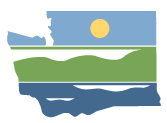 WRIA 10 Watershed Restoration and EnhancementCommittee meetingJune 5, 2019 | 9:30 a.m.-12:30 p.m.| WRIA 10 webpageLocationPuyallup Public Library324 S. Meridian, PuyallupCommittee ChairRebecca BrownRebecca.brown@ecy.wa.govHandoutsAgendaDiscussion GuideWelcome, Introductions, and Standing Business9:30 a.m. | 15 minutes | Facilitator and Chair | DecisionIntroductionsReview agendaApprove May meeting summaryAnnouncements and updatesPublic Comment9:45 a.m. | 5 minutes | FacilitatorNEB Impressions9:50 a.m. | 20 minutes | Committee/Facilitator | DiscussionOpportunity for committee members to share their thoughts on the draft NEB guidance.Permit Exempt Well Projections10:10 a.m. | 45 minutes | Chair, Facilitator, Technical Workgroup | Discussion, DecisionPresent updates on methods for PE well use projections.Decision on projection methods.10 Minute BreakConsumptive Use11:05 a.m. | 45 minutes | Chair/Facilitator | DiscussionConsider and discuss assumptions and methodology used to estimate consumptive use.Salmon Recovery Priorities11:50 a.m. | 35 minutes | Liz Bockstiegel and Lisa Spurrier | Presentation, DiscussionLearn about Salmon Recovery priorities and projects in the basin.Next Steps and Action ItemsMeeting adjourned Next meeting—August 7 at 9:30 a.m., location TBD